Leesdossier Nederlands: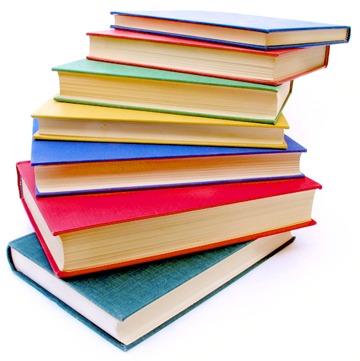 ED-nummer:	
Examennummer:				Naam: 			School: 			Het Brederocollege BredaDocent: 			Rosanne van den BergVak: 				NederlandsBoekenlijst Nederlands:TitelAuteur123456